Datum zadání:		Ročník:						třída:		Vyučující:			Mgr. Lucie Šaradín HrbkováPředmět:   			ČJ – ČJ – MPříprava číslo:			Termín odevzdání:   	Poznámka vyučujícího:	Na e-mailovou adresu lucie.hrbkova@zsuj.cz pošlete vyfocené úkoly:ranní úkol – dobrovolnéČJ diktát + slovní druhy + vzorec souvětí – povinnéM učebnice s. 27/cv. 8 – povinnépočítání v matematice – dobrovolnéDo předmětu e-mailu napište datum vypracování. V e-mailu nezapomeňte použít oslovení, napsat vlastní text a připojit Váš podpis.ŘEŠENÍ Z 20. 3.ranní úkol – PS s. 19/cv. 11zčernat, zplesnivět, ztuhnout, zchladnout, zežloutnoutučebnice s. 115/cv. 1mobilní telefon, Masarykova univerzita, paví pero, horská služba, rybářský prut, rybí šupina, vlaštovčí hnízdo, Dvořákova Rusalka, kolečkové brusle, zmrzlinový pohár, sloní chobot, plastová láhev, severní vítr, ranní mrazík, dešťové srážky, léčivá bylina, sousedův pes, lipová alej, poštovní úřad, rodinný domek, kamarádův míč, sněžný muž, sněhová vločka, Moravský Krumlovpracovní výchovaKolik osmin se vejde do jedné poloviny pizzy? 					Kolik čtvrtin pizzy se vejde do jedné poloviny pizzy? 				Co je víc: dvě osminy pizzy, nebo tři osminy pizzy?				  >Kolik osmin pizzy dostanu, když spojím čtvrtinu pizzy s jednou osminou?	 Kolik osmin pizzy mi zbyde, když z celé pizzy sním dvě osminy?			  neboli  pracovní list z vlastivědy1. V roce 1914 byl spáchán atentát na následníka trůnu Františka Ferdinanda D´Este a jeho manželku Žofii.2. Ústřední mocnosti: Rakousko-Uhersko, NěmeckoDohoda: Velká Británie, Rusko, Itálie (přidala se v průběhu války), Francie3. tajenka: LEGIE4. v řádcích odshora dolů: Čechy, Slovensko, Podkarpatská Rus, Moravačeský jazykRanní úkol – předpony S-, Z-, VZ-Rozděl slova do čtyř sloupců: SLEPIT, SLEPICE, SEHNOUT SE, SEMAFOR, SHODIT, SHODNOUT SE, SLUŽBA, SESTRA, SCELIT, SEČÍST, SEDAČKA, VZPLANOUT, VZOREK, VZLYKAT, VZKŘÍSIT, VZÍT, VZHŮRU, VZBUDIT, VZHLÉDNOUT, VZESTUP, ZELENÝ, ZEMŘÍT, ZEĎ, ZESLÁBNOUT, ZKLAMAT, ZLATO, ZÍTRA, ZLÁMAT, ZRCADLO, ZTIŠIT, ZUŘIT, ZŮSTAT, ZÚČASTNIT SEověření osvojení učiva předpon S-, Z-, VZ- (slova z PS s. 17/cv. 4)Napište jako diktát – povinné. Úkol vyfoť pošli na e-mail.Jeho nevydařený vtip mi zkazil radost. Babička mě učila sbírat léčivé byliny. Na jaře bude probíhat sběr papírových obalů a plastových víček. Každá zlomená věc se nedá slepit. Ze stromu rozvážně sešplhal velký gorilí samec. Zchudlý šlechtic zázračně zbohatnul. Silvie pevně svázala všechny provázky, aby se jí obsah krabičky nerozsypal po zemi. zkontrolovat pravopisurčit slovní druhypodtrhnout jedno souvětí – zapsat graf tohoto souvětíopakování učiva SKUPINA HLÁSEK BĚ/BJE, VĚ/VJE, PĚPřečíst poučení ve žlutém rámečku v učebnici s. 39.Do školního sešitu napsat zápis:Do ŠS ČJ napsat cvičení 4 z učebnice na s. 40. Lze vytisknout a vlepit jako doplňovací cvičení:V__dci ob__vili nový lék. Vlak v__l do tunelu. Pes zv__třil zv__ř. Ten člov__k je mi pov__domý. Na kolob__žce dnes jezdí i dosp__lí lidé. Vypočítej ob__m krychle. Lidé v prav__ku používali p__stní klín. Víš, jak vypadá značka zákaz v__zdu? Náměstí jsme několikrát ob__li, ale místo k zaparkování jsme neob__vili. U nevidomých nahrazují v__my zrakové v__my hmatové a sluchové. Při shledání zůstali staří přátelé dlouho v ob__tí. Letecká katastrofa si vyžádala mnoho ob__tí. Nakonec si chlapci v__li do vlasů.Cvičení si zkontrolujte podle níže uvedeného řešení:Vědci objevili nový lék. Vlak vjel do tunelu. Pes zvětřil zvěř. Ten člověk je mi povědomý. Na koloběžce dnes jezdí i dospělí lidé. Vypočítej objem krychle. Lidé v pravěku používali pěstní klín. Víš, jak vypadá značka zákaz vjezdu? Náměstí jsme několikrát objeli, ale místo k zaparkování jsme neobjevili. U nevidomých nahrazují vjemy zrakové vjemy hmatové a sluchové. Při shledání zůstali staří přátelé dlouho v objetí. Letecká katastrofa si vyžádala mnoho obětí. Nakonec si chlapci vjeli do vlasů.Chyby opravte a připojte zdůvodnění (např. vlak vjel – od slova JET; objem, vjem, objetí – od slova JÍMAT, tj pojmout, zachytit)matematikapříprava na počítání se zlomkypřipravte si: 	barevné papíry nebo pastelky, nůžky, skleničku nebo kružítkoZ barevných papírů vystřihněte dva stejně velké kruhy:ŽLUTÉ kruhy ponechte celéZELENÉ kruhy rozdělte na polovinyHNĚDÉ kruhy rozdělte na čtvrtinyČERVENÉ kruhy rozdělte na osminyORANŽOVÉ kruhy rozdělte na třetinyMODRÉ kruhy rozdělte na šestinyPopište podle obrázku: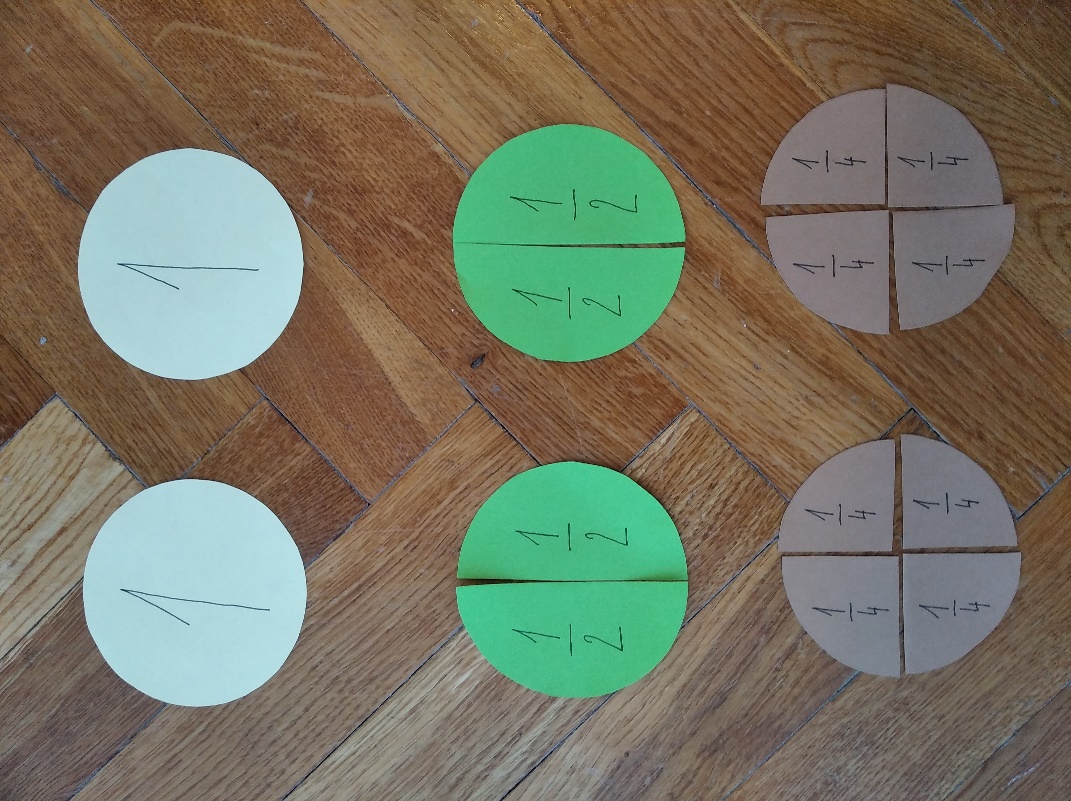 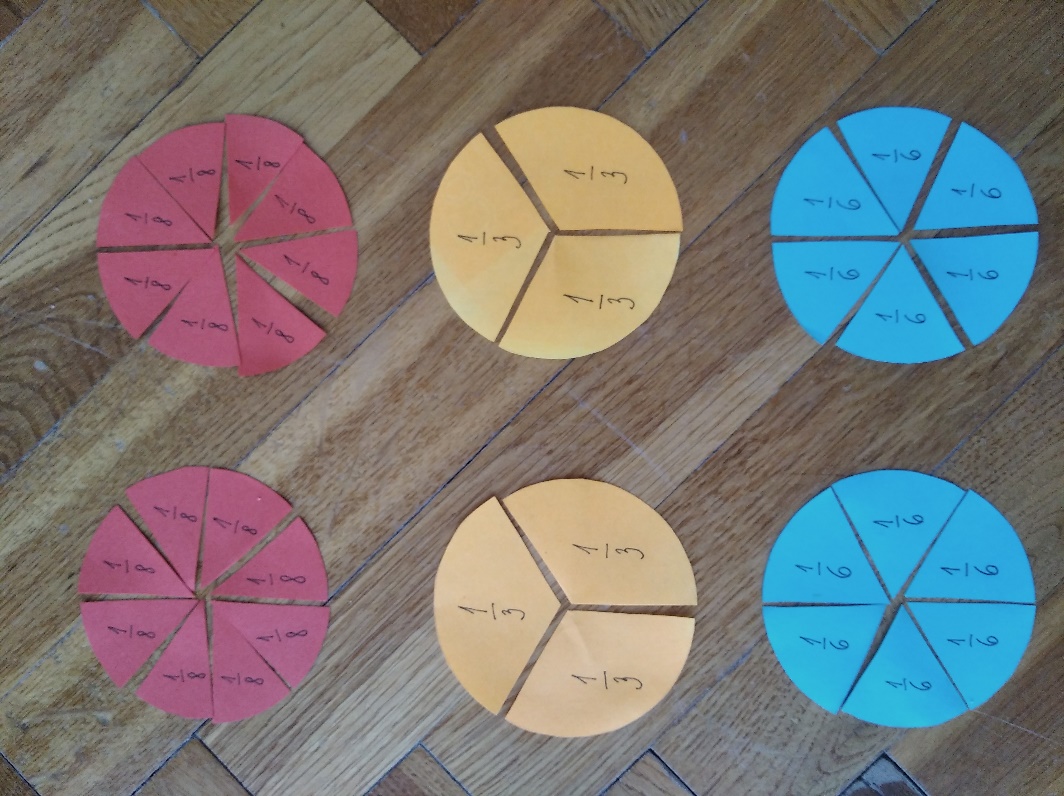 počítání s velkými číslys. 27/cv. 8 vybrat a vyřešit jedno zadání, vyfotit a poslat e-mailems. 26/cv. 1s. 26/cv. 5s. 26/cv. 7předpona S-předpona Z-předpona VZ-slova bez předpony S-, Z-, VZ-